БАШҠОРТОСТАН РЕСПУБЛИКАҺЫ                                             РЕСПУБЛИка БАШКОРТОСТАН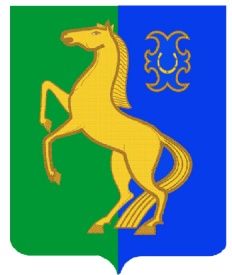 ЙƏРМƏКƏЙ районы                                                            совет сельского поселениямуниципаль РАЙОНЫның                                                 Нижнеулу-елгинский сельсоветтубəнге олойылfа АУЫЛ СОВЕТЫ                                           МУНИЦИПАЛЬНОГО РАЙОНА   ауыл БИЛƏмƏҺе  советы                                                            ЕРМЕКЕЕВСКий РАЙОН  452196, Тубǝнге Олойылға Йǝштǝр урамы,10                                          452196, с. Нижнеулу-Елга, ул. Молодежная,10    Тел. (34741) 2-53-15                                                                                    Тел. (34741) 2-53-15         ҠАРАР                                                                               РЕШЕНИЕ«16» октября  2013 й  .                     №264                              « 16» октября  . О публичных слушаниях по  обсуждению  проекта  «О внесении изменений и дополнений  в Устав  сельского поселения  Нижнеулу-Елгинский  сельсовет  муниципального  района  Ермекеевский  район Республики  Башкортостан»     В соответствии с Федеральным законом «Об общих принципах организации местного самоуправления в Российской Федерации», п. 1.1.3  Положения о порядке проведения публичных слушаний в сельском поселении Нижнеулу-Елгинский сельсовет, утвержденного решением Совета сельского поселения Нижнеулу-Елгинский сельсовет муниципального района Ермекеевский район Республики Башкортостан № 24/1 от 03 сентября 2007 года, Совет сельского поселения Нижнеулу-Елгинский сельсовет РЕШИЛ:           1. Назначить публичные слушания по обсуждению  проекта  «О внесении изменений и дополнений  в Устав  сельского поселения  Нижнеулу-Елгинский  сельсовет  муниципального  района  Ермекеевский  район Республики  Башкортостан»  на 01 ноября  2013 года в здании  сельского дома    культуры с.Нижнеулу-Елга . Начало  14-00 часов .            2. Утвердить следующий состав комиссии по подготовке и проведению публичных слушаний по   обсуждению  проекта  «О внесении изменений и дополнений  в Устав  сельского поселения  Нижнеулу-Елгинский  сельсовет  муниципального  района  Ермекеевский  район Республики  Башкортостан»:          - Зарянова О.В. – глава сельского поселения Нижнеулу-Елгинский сельсовет муниципального района Ермекеевский район Республики Башкортостан -  председатель Комиссии по публичным слушаниям ;-  Дмитриев А.О. –  .управ. делами администрации сельского поселения Нижнеулу-Елгинский сельсовет муниципального района Ермекеевский район Республики Башкортостан – секретарь  Комиссии по публичным слушаниям ;- Ибатуллина  Наталья Николаевна – депутат сельского поселения Нижне- улу-Елгинский сельсовет муниципального района Ермекеевский район РБ по округу №4 -  член  Комиссии по публичным слушаниям.  -Васильева  Ирина  Александровна - депутат сельского поселения Нижне-улу-Елгинский сельсовет муниципального района Ермекеевский район РБ по округу №6  -  член  Комиссии по публичным слушаниям. -  Андреев  Владимир  Ильич -  депутат сельского поселения Нижнеулу-Елгинский сельсовет муниципального района Ермекеевский район Республики Башкортостан  по округу №2  -  член  Комиссии по публичным слушаниям.  3. Установить, что письменные предложения жителей сельского поселения Нижнеулу-Елгинский сельсовет по проекту «О внесении изменений и дополнений  в Устав  сельского  поселения  Нижнеулу-Елгинский  сельсовет  муниципального  района  Ермекеевский  район  Республики  Башкортостан»   направляются в Совет сельского поселения Нижнеулу-Елгинский сельсовет по адресу: с. Нижнеулу-Елга, ул.Молодежная, 10  с 17 октября 2013 года по 29  октября 2013 года. 4. Решение Совета сельского поселения  Нижнеулу-Елгинский сельсовет муниципального района Ермекеевский район Республики Башкортостан  «О внесении изменений и дополнений  в Устав  сельского  поселения  Нижнеулу-Елгинский  сельсовет  муниципального  района  Ермекеевский  район  Республики  Башкортостан»   разместить:- на официальном сайте сельского поселения Нижнеулу-Елгинский сельсовет муниципального района Ермекеевский район Республики Башкортостан;- на информационных стендах в  администрации сельского поселения Нижнеулу-Елгинский  сельсовет , СДК и  в клубах с.Большезингереево и Верхнеулу-Елга.  Глава сельского поселения   Нижнеулу-Елгинский    сельсовет                                  О.В.Зарянова       